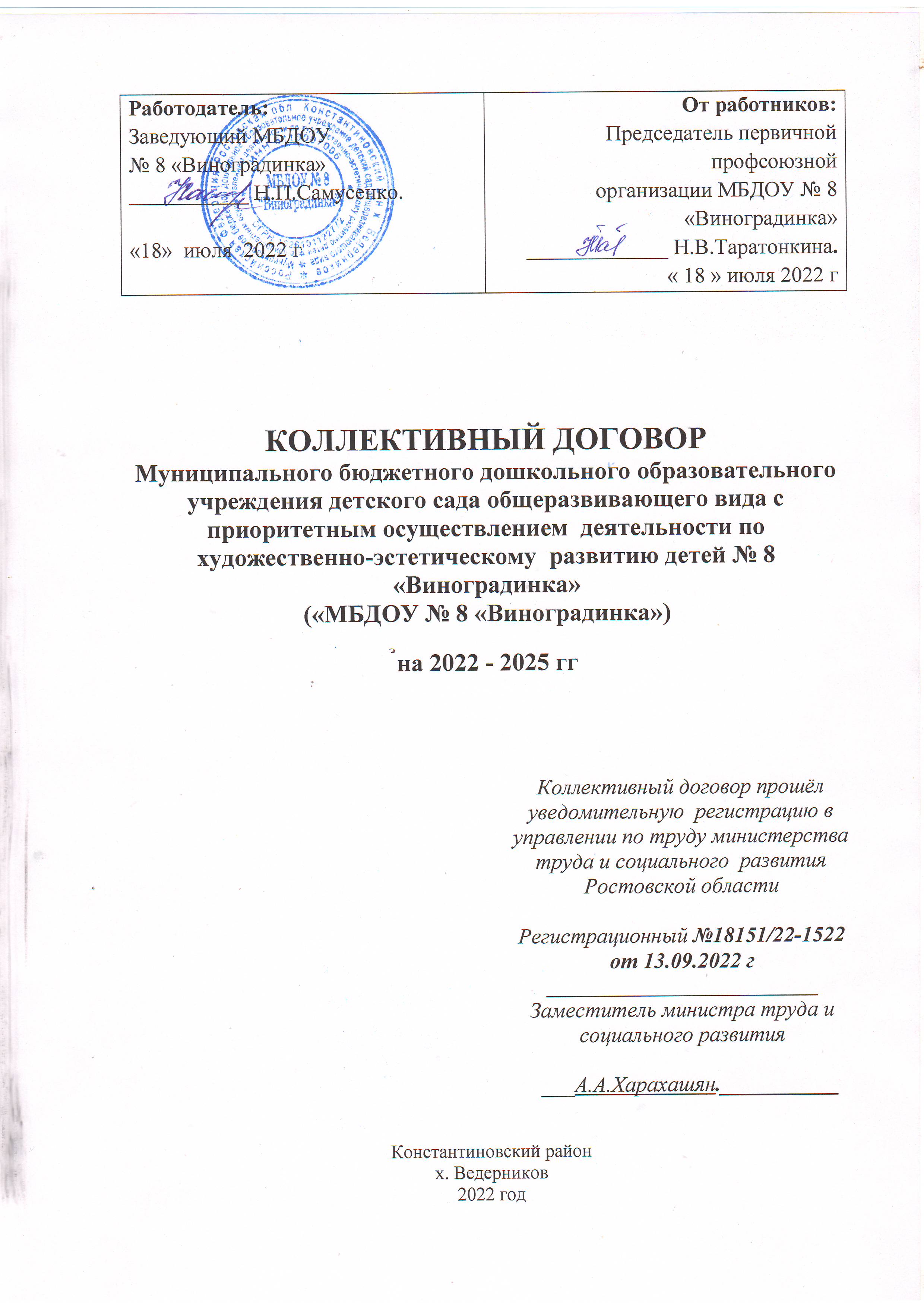 I. ОБЩИЕ ПОЛОЖЕНИЯ             1.1. 	Настоящий коллективный договор заключен между работодателем и работниками в лице их представителей и является правовым актом, регулирующим социально-трудовые отношения в Муниципальном  бюджетном дошкольном образовательном  учреждении детский  сад общеразвивающего вида с приоритетным осуществлением деятельности по художественно-эстетическому развитию детей № 8 «Виноградинка».   1.2. Основой для заключения коллективного договора являются:Трудовой кодекс Российской Федерации (далее – ТК РФ);Федеральный закон от 12 января 1996 г. № 10-ФЗ «О профессиональных союзах, их правах и гарантиях деятельности»;Федеральный закон от 29 декабря 2012 г. 273-ФЗ «Об образовании в Российской Федерации» ( в новой редакции);Отраслевое соглашение по организациям, находящимся в ведении Министерства образования и науки Российской Федерации;Региональное отраслевое соглашение между министерством общего и профессионального образования Ростовской области и Ростовской областной организацией профсоюза работников народного образования и науки Российской Федерации   1.3. Коллективный договор заключен с целью определения взаимных обязательств работников и работодателя по защите социально-трудовых прав и профессиональных интересов работников образовательной организации, и установлению дополнительных социально-экономических, правовых и профессиональных гарантий, льгот и преимуществ для работников, а также по созданию более благоприятных условий труда по сравнению с трудовым законодательством иными актами содержащими нормы трудового права,  соглашениями.   Сторонами коллективного договора являются:Работодатель - Муниципальное бюджетное дошкольноеобразовательное учреждение детский сад общеразвивающего вида с приоритетным осуществлением деятельности по художественно-эстетическому развитию детей № 8 «Виноградинка» ( МБДОУ № 8 «Виноградинка»)  в лице его представителя – руководителя образовательной организации Самусенко Надежды Петровны (далее – работодатель);работники  образовательной организации (далее- организация),являющиеся членами Профсоюза работников народного образования инауки РФ, в лице председателя первичной профсоюзной организации  МБДОУ № 8 «Виноградинка» -Таратонкиной Натальи Владимировны.  1.4. Действие настоящего коллективного договора распространяется на всех работников образовательной организации, в том числе заключивших трудовой договор о работе по совместительству.  1.5. Работодатель обязан ознакомить под роспись с текстом коллективного договора всех работников образовательной организации в течение 7 дней после его подписания. 1.6. Коллективный договор сохраняет свое действие в случае изменения наименования образовательной организации, реорганизации в форме преобразования, а также расторжения трудового договора с руководителем образовательной организации.1.7. При реорганизации (слиянии, присоединении, разделении, выделении) образовательной организации, коллективный договор сохраняет свое действие в течение всего срока реорганизации.1.8. При смене формы собственности образовательной организации коллективный договор сохраняет свое действие в течение трех месяцев со дня перехода прав собственности.Любая из сторон имеет право направить другой стороне предложение о заключении нового коллективного договора или о продлении действующего на срок до трех лет, которое осуществляется в порядке, аналогичном порядку внесения изменений и дополнений в коллективный договор.1.9. При ликвидации образовательной организации коллективный договор сохраняет свое действие в течение всего срока проведения ликвидации.1.10. Стороны договорились, что изменения и дополнения в коллективный договор в течение срока его действия могут вноситься по совместному решению  представителями сторон без созыва общего собрания (конференции) работников в установленном законом порядке (статья 44 ТК РФ). Вносимые изменения и дополнения в текст коллективного договора не могут ухудшать положение работников по сравнению с законодательством Российской Федерации и положениями прежнего коллективного договора1.11. Контроль за ходом выполнения коллективного договора осуществляется сторонами коллективного договора в лице их представителей, соответствующими органами по труду.1.12. Стороны коллективного договора обязуются проводить обсуждение итогов выполнения коллективного договора на общем собрании работников не реже одного раза в год.1.13. Локальные нормативные акты образовательной организации, содержащие нормы трудового права, являющиеся приложением к коллективному договору, принимаются по согласованию с выборным органом первичной профсоюзной организации.1.14. Работодатель обязуется обеспечивать гласность содержания и выполнения условий коллективного договора.1.15. В течение срока действия коллективного договора ни одна из сторон не вправе прекратить в одностороннем порядке выполнение принятых на себя обязательств         1.16. Настоящий коллективный договор вступает в силу с момента его подписания сторонами  и действует по 17 июля  2025 года включительно.II. ГАРАНТИИ ПРИ ЗАКЛЮЧЕНИИ, изменении И   РАСТОРЖЕНИИ ТРУДОВОГО ДОГОВОРа2. При приеме на работу требуется соблюдение следующих условий:          2.1.В соответствии требованиями статьи 68 ТК РФ, а также с целью соблюдения гарантий, непосредственно  с профсоюзным комитетом, стороны договорились, что:          2.2.	Работодатель не вправе требовать от работника выполнения работы, не обусловленной трудовым договором, условия трудового договора не могут ухудшать положение работника по сравнению с действующим трудовым законодательством.          2.3.	Работодатель обязуется:          2.3.1.	Заключать трудовой договор с работником в письменной форме в двух экземплярах, каждый из которых подписывается работодателем и работником, один экземпляр под роспись передать работнику в день заключения.2.3.2. При приеме на работу (до подписания трудового договора) ознакомить работников под роспись с настоящим коллективным договором, уставом образовательной организации, правилами внутреннего трудового распорядка, иными локальными нормативными актами непосредственно связанными с их трудовой деятельностью,  а также ознакомить работников под роспись с принимаемыми впоследствии локальными нормативными актами непосредственно связанными с их трудовой деятельностью.2.3.3.	В трудовой договор включать обязательные условия, указанные в статье 57 ТК РФ.При включении в трудовой договор дополнительных условий, не допускать ухудшения положения работника по сравнению с условиями установленными трудовым законодательством и иными нормативными правовыми актами, содержащими нормы трудового права, соглашениями, локальными нормативными актами, настоящим  коллективным договором.В трудовом договоре оговаривать объем учебной нагрузки педагогического работника, который может быть изменен только по соглашению сторон трудового договора, за исключением случаев, предусмотренных законодательством.Высвобождающуюся, в связи с увольнением педагогических работников, учебную нагрузку предлагать, прежде всего тем педагогическим работникам, учебная нагрузка которых установлена в объеме менее нормы часов за ставку заработной платы.          2.3.4.	Заключать трудовой договор для выполнения трудовой функции, которая носит постоянный характер, на неопределенный срок, за исключением случаев предусмотренных в ч.1 ст. 59 ТК РФ.
          2.3.5.Трудовым договором или дополнительным соглашением к трудовому договору может предусматриваться выполнение работником трудовой функции дистанционно на постоянной основе (в течение срока действия трудового договора) либо временно(непрерывно в течение определенного трудовым договором или дополнительным соглашением к трудовому договору срока, не превышающего шести месяцев, либо периодически при условии чередования периодов выполнения работником трудовой функции дистанционно и периодов выполнения им трудовой функции на стационарном рабочем месте) (ст.312.1.ТКРФ).
           Работники могут переводиться на дистанционную (удаленную) работу по соглашению сторон, а в экстренных случаях – без согласия на основании приказа работодателя по основной деятельности.           К экстренным случаям относятся: катастрофа природного или техногенного характера, пожар, наводнение, эпидемия, эпизоотия, иные случаи, ставящие под угрозу жизнь и здоровье работников (ст.312.9. ТК РФ). Срочный трудовой договор заключать только в случаях, предусмотренных статьей 59 ТК РФ.2.3.6.При приеме на работу педагогических работников, имеющих первую или высшую квалификационную категорию, а также ранее успешно прошедших аттестацию на соответствие занимаемой должности,  после которой прошло не более трех лет, испытание при приеме на работу не устанавливается.2.3.7.	Оформлять изменения условий трудового договора путем заключения дополнительных соглашений к трудовому договору, являющихся неотъемлемой частью заключенного между работником и работодателем трудового договора.2.3.8.	Сообщать выборному органу первичной профсоюзной организации в письменной форме не позднее чем за три месяца до начала проведения соответствующих мероприятий, о сокращении численности или штата работников и о возможном расторжении трудовых договоров с работниками в соответствии с пунктом 2 части 1 статьи 81 ТК РФ, при массовых увольнениях работников – также соответственно не позднее, чем за три месяца.2.3.9.Массовым является увольнение  10 % от общего числа работников в течение 30 календарных дней.2.3.10.	Обеспечить преимущественное право на оставление на работе при сокращении штатов работников с более высокой производительностью труда и квалификацией. Кроме перечисленных в статье 179 ТК РФ при равной производительности и квалификации преимущественное право на оставление на работе имеют работники:предпенсионного возраста (за 5 лет до пенсии) ФЗ 350 от 03.10.2018.) ;одинокие матери, воспитывающие ребенка в возрасте до 16 лет;одинокие отцы, воспитывающие ребенка в возрасте до 16 лет;родители, имеющие ребенка – инвалида в возрасте до 18 лет;награжденные государственными и (или) ведомственныминаградами  связанная  с педагогической деятельностью;педагогические работники, приступившие к трудовой деятельности непосредственно после окончания образовательной организации  высшего или профессионального образования и имеющие трудовой стаж менее одного года.            2.3.11. Обеспечить работнику, увольняемому в связи с ликвидацией организации, сокращением численности или штата работников организации, право на время для поиска работы (5 часов в неделю) с сохранением среднего заработка.2.3.12. Расторжение трудового договора в соответствии с пунктами 2, 3 и 5 части 1 статьи 81 ТК РФ с работником – членом Профсоюза по инициативе работодателя может быть произведено только с учетом мнения выборного органа первичной профсоюзной организации.2.3.13.	С учетом мнения выборного органа первичной профсоюзной организации определять формы профессионального обучения по программам профессиональной подготовки, переподготовки, повышения квалификации или дополнительного профессионального образования по программам повышения квалификации  и программам профессиональной переподготовки педагогических работников, перечень необходимых профессий и специальностей на каждый календарный год с учетом перспектив развития образовательной организации.2.3.14. Направлять педагогических работников на дополнительное профессиональное образование по профилю педагогической деятельности не реже чем один  раз в три года (подпункт 2 пункта 5 статьи 47 Федерального закона от 29 декабря 2012 г. № 273-ФЗ «Об образовании в Российской Федерации», статьи 196 и 197 ТК РФ).2.3.15.	В случае направления работника для профессионального обучения или  дополнительного профессионального образования сохранять за ним место работы (должность), среднюю заработную плату по основному месту работы.2.3.16.	Предоставлять гарантии и компенсации работникам, совмещающим работу с получением образования в порядке, предусмотренном главой 26 ТК РФ, в том числе работникам, уже имеющим профессиональное образование соответствующего уровня, и направленным на обучение работодателем.             2.3.17. При направлении работников в служебные командировки норма суточных устанавливается за каждые сутки нахождения в командировке.            2.3.18.При направлении сотрудника в командировки, предоставлять  гарантии  работникам с детьми и инвалидам.                       Нельзя направлять в командировки и привлекать к сверхурочной, ночной работе и работе в выходные и праздники без их письменного согласия, Закон от 19.11.2021 № 372-ФЗ «О внесении изменений в ТК». Такая работа не должна быть противопоказана сотрудникам в соответствии с медзаключением, и они должны ознакомиться письменно с правом отказаться от такой работы.              К категориям льготников также  относятся сотрудники: которые воспитывают без супруга или супруги детей до 14 лет; у которых ребенок до 14 лет, при этом другой родитель работаетвахтовым методом;у которых трое и более детей в возрасте до 18 лет и младшему изних не исполнилось 14 лет.2.3.19. Содействовать работнику, желающему пройти профессиональное  обучение по программам профессиональной подготовки, переподготовки, повышения квалификации или дополнительного профессионального образования по программам повышения квалификации  и программам профессиональной переподготовки педагогических работников и приобрести другую профессию в соответствии с профилем учреждения. 2.3.20. Рассматривать все вопросы, связанные с изменением структуры образовательной организации, ее реорганизацией с участием выборного органа первичной профсоюзной организации.2.3.21. При принятии решений об увольнении работника в случае признания его по результатам аттестации несоответствующим занимаемой должности, вследствие недостаточной квалификации, принимать меры по переводу работника с его письменного согласия на другую имеющуюся у работодателя работу (как вакантную должность или работу, соответствующую квалификации работника, так и вакантную нижестоящую должность, или нижеоплачиваемую работу), которую работник может выполнять с учетом его состояния здоровья (часть 3 статьи 81 ТК РФ). 2.3.22.Работодатель обеспечивает защиту персональных данных  работников, содержащихся в личных делах от правомерного их использования или утраты   2.4.	Выборный орган первичной профсоюзной организации обязуется осуществлять контроль за соблюдением работодателем трудового законодательства и иными нормативными правовыми актами, содержащими нормы трудового права, соглашениями, локальными нормативными актами, настоящим  коллективным договором при заключении, изменении и расторжении трудовых договоров с работниками.             2.5. Документы, предъявляемые при заключении трудового договора при поступлении на работу - статья 65 Трудового кодекса Российской Федерации (с учетом новых правил ведения трудовых книжек и сведений о трудовой деятельности в электронном виде, внесенных Федеральным законом от 16.12.2019 № 439-ФЗ).            2.6. Порядок оформления прекращения трудового договора - статья 84.1. Трудового кодекса Российской Федерации (с учетом новых правил ведения трудовых книжек и сведений о трудовой деятельности в электронном виде, внесенных Федеральным законом от 16.12.2019 № 439-ФЗ)III. рабочее время и время отдыха3.1. В соответствии с приказом Министерства образования и науки РФ №1601 от 22.12.2014г. ( редакция от 13.05.2019 г) « О продолжительности рабочего времени (норме часов педагогической работы за ставку заработной платы) педагогических работников и определения учебной нагрузки педагогических работников, оговариваемой в трудовом договоре»     и иных нормативных правовых актов содержащих нормы трудового права, а также соглашений, режим рабочего времени и времени отдыха работников образовательной организации определяется настоящим коллективным договором, правилами внутреннего трудового распорядка, иными локальными нормативными актами, трудовыми договорами, расписанием занятий, годовым календарным учебным графиком, графиками работы (графиками сменности), согласованными с выборным органом первичной профсоюзной организации.3.2.	Для руководителя, работников из числа административно- хозяйственного, учебно-вспомогательного и обслуживающего персонала образовательной организации устанавливается нормальная продолжительность рабочего времени, которая не может превышать 40 часов в неделю.3.3. Для работников и руководителей организации, расположенной в сельской местности, женщин — устанавливается  36-часовая рабочая неделя, если меньшая продолжительность не предусмотрена иными законодательными актами. При этом заработная плата выплачивается в том же размере, что и при полной продолжительности еженедельной работы (40 часов).3.4.	Для педагогических работников образовательной организации устанавливается сокращенная продолжительность рабочего времени – не более 36 часов в неделю.В зависимости от должности и (или) специальности педагогических работников с учетом особенностей их труда, продолжительность рабочего времени (нормы часов педагогической работы за ставку заработной платы), порядок определения учебной нагрузки оговариваемой в трудовом договоре и основания ее изменения, случаи установления верхнего предела учебной нагрузки педагогических работников, определяются уполномоченным Правительством Российской Федерации федеральным органом исполнительной власти осуществляющим правовое регулирование в сфере образования.3.5.Время взаимодействия дистанционного работника с работодателем включается в рабочее время. Работник будет обязан готовить отчеты, отвечать на письма от работодателя и проводить с ним телефонные переговоры исключительно в рабочее время.  3.6.Продолжительность рабочего времени при работе по совместительству не должна превышать четырех часов в день. В дни, когда по основному месту работы работник свободен от исполнения трудовых обязанностей, он может работать по совместительству полный рабочий день (смену). В течение одного месяца (другого учетного периода) продолжительность рабочего времени при работе по совместительству не должна превышать половины месячной нормы рабочего времени (нормы рабочего времени за другой учетный период), установленной для соответствующей категории работников.            Ограничения продолжительности рабочего времени при работе по совместительству, установленные ТК  РФ  ст. 284  ч.1 настоящей статьи, не применяются в случаях, когда по основному месту работы работник приостановил работу в соответствии с ч 2.ст 142 настоящего Кодекса или отстранен от работы в соответствии с ч 2 или 4 статьи 73 настоящего Кодекса.   3.7. В образовательной организации учебная нагрузка на новый учебный год устанавливается руководителем образовательной организации по  согласованию с выборным органом первичной профсоюзной организации.     3.8. Учебная нагрузка на новый учебный год работникам ведущим преподавательскую работу, помимо основной работы (руководителям  образовательных организаций, их заместителям, другим руководящим работникам), устанавливается работодателем по согласованию с выборным органом первичной профсоюзной организации при условии, если педагогические работники, для которых данное учреждение является местом основной работы, обеспечены работой по своей специальности в объеме, не менее чем на ставку заработной платы.    3.9. При установлении педагогическим работникам, для которых данное учреждение является местом основной работы, учебной нагрузки на новый учебный год, как правило, сохраняется ее объем. Объем учебной нагрузки, установленный педагогическим работникам в начале учебного года, не может быть уменьшен по инициативе работодателя в текущем учебном году, а также при установлении ее на следующий учебный год.    Объем учебной нагрузки педагогическим работникам больше или меньше нормы часов за ставку заработной платы устанавливается только с их письменного согласия.   Работодатель должен ознакомить педагогических работников с предполагаемой учебной нагрузкой на новый учебный год в письменном виде не менее чем за два месяца до их ухода в очередной отпуск.   3.10. Учебная нагрузка педагогическим работникам, находящимся к началу учебного года в отпуске по уходу за ребенком до достижения им возраста трех лет либо в ином отпуске, устанавливается при распределении ее на очередной учебный год на общих основаниях.  3.11. Продолжительность рабочей недели: пятидневная непрерывная рабочая неделя с двумя выходными днями в неделю, устанавливается для работников правилами внутреннего трудового распорядка и трудовыми договорами.Общим выходным днем является суббота и воскресенье.3.12. Привлечение работодателем работников к работе в сверхурочное время допускается только с письменного согласия работника и компенсируется в соответствии с трудовым законодательством.Работодатель может привлекать работников к сверхурочным работам в соответствии со статьей 99 ТК РФ только с предварительного согласия выборного органа первичной профсоюзной организации.К работе в сверхурочное время не допускаются беременные женщины, работников в возрасте до восемнадцати лет, другие категории работников в соответствии с ТК РФ и иными федеральными законами.3.13.	Работодатель обязан согласовывать с выборным органом первичной профсоюзной организации перечень должностей работников с ненормированным рабочим днем.3.14.	Работа в выходные и праздничные дни запрещается. Привлечение работников к работе в выходные и нерабочие праздничные дни производится с их письменного согласия в случае необходимости выполнения заранее непредвиденных работ, от срочного выполнения которых зависит в дальнейшем нормальная работа образовательной организации.Без согласия работников допускается привлечение их к работе в случаях, определенных ч.3. статьи 113 ТК РФ.В других случаях привлечение к работе в выходные и нерабочие праздничные дни допускается с письменного согласия работника и с учетом мнения выборного органа первичной профсоюзной организации.Привлечение работника к работе в выходные и нерабочие праздничные дни производится по письменному распоряжению работодателя.3.15. Привлечение работников организации к выполнению работы, не предусмотренной должностными обязанностями, трудовым договором, допускается только по письменному распоряжению работодателя с письменного согласия работника, с дополнительной оплатой и с соблюдением статей 60, 97 и 99 ТК РФ.3.16.	В течение рабочего дня (смены) работнику предоставляется перерыв для отдыха и питания, время и продолжительность которого определяется правилами внутреннего трудового распорядка образовательной организации.Для педагогических работников, выполняющих свои обязанности непрерывно в течение рабочего дня, перерыв для приема пищи не устанавливается: возможность приема пищи обеспечивается одновременно вместе с воспитанниками. Перерыв для отдыха и питания не предоставляется работникам, если установленная для него продолжительность ежедневной работы (смены) не превышает 4 часов, если иное не предусмотрено трудовым договором (отдельно в специально отведенном для этой цели помещении).3.17. Для сторожей устанавливается сменный режим работы по графику. По условиям работы перерыва для отдыха и питания предоставляется на рабочем месте в рабочее время (абз. 3ст.108 ТК РФ). Для этих категорий работников осуществляется суммированный учет рабочего времени, за учетный период принимается год. Сторожам определяется режим работы по графику, смена через 2 дня.           3.18. Накануне праздничных нерабочих дней продолжительность работы сокращается на один час. Это правило применяется и в тех случаях переносов установленном порядке выходного дня на другой день недели, с целью суммирования дней отдыха, когда праздничному дню предшествует выходной день в соответствии с графиками, а так же в отношении лиц, работающих по режиму сокращенного рабочего времени.3.19.	Педагогическим работникам предоставляется ежегодный основной удлиненный оплачиваемый отпуск, продолжительность которого устанавливается Правительством Российской Федерации, остальным  работникам предоставляется ежегодный основной оплачиваемый отпуск продолжительностью не менее 28 календарных дней с сохранением места работы (должности) и среднего заработка.Отпуск за первый год работы предоставляется работникам по истечении шести месяцев непрерывной работы в образовательной организации, за второй и последующий годы работы – в любое время рабочего года в соответствии с очередностью предоставления отпусков. По соглашению сторон оплачиваемый отпуск может быть предоставлен работникам и до истечения шести месяцев (статья 122 ТК РФ).При предоставлении ежегодного отпуска педагогическим работникам за первый год работы, до истечения шести месяцев работы, его продолжительность должна соответствовать установленной для них продолжительности и оплачиваться в полном размере.3.20.При наличии финансовых возможностей, а также возможностей обеспечения работой часть отпуска, превышающая 28 календарных дней, по просьбе работника может быть заменена денежной компенсацией (статья 126 ТК РФ).
          3.21. В соответствии с ФЗ 181отпуск инвалидам предоставляются в количестве30 календарных дней.3.22.	Очередность предоставления оплачиваемых отпусков определяется ежегодно в соответствии с графиком отпусков, утверждаемым работодателем по согласованию с выборным органом первичной профсоюзной организации не позднее, чем за 2 недели до наступления календарного года.О времени начала отпуска работник должен быть письменно извещен не позднее, чем за две недели до его начала (уведомление).Продление, перенесение, разделение и отзыв из оплачиваемого отпуска производится с согласия работника в случаях, предусмотренных статьями 124-125 ТК РФ.3.23.Ежегодный отпуск, как внутреннему совместителю, так и внешнему, предоставляйте в то же время, что и отпуск по основной работе. Даже в случае, если он не отработал у вас 6-ти месяцев. При этом общая продолжительность отпуска не зависит от того, кем оформлен у вас сотрудник – совместителем либо нет.3.24.	При исчислении общей продолжительности ежегодного отпуска дополнительные не оплачиваемые отпуска суммируются с ежегодным основным оплачиваемым отпуском.3.25.	Ежегодный оплачиваемый отпуск продлевается в случае временной нетрудоспособности работника, наступившей во время отпуска.Ежегодный оплачиваемый отпуск по соглашению между работником и работодателем переносится на другой срок при несвоевременной оплате времени отпуска либо при предупреждении работника о начале отпуска позднее, чем за две недели.При увольнении работнику выплачивается денежная компенсация за неиспользованный отпуск пропорционально отработанному времени. Работнику, проработавшему 11 месяцев, выплачивается компенсация за полный рабочий год. При этом педагогическим работникам, проработавшим 10 месяцев, выплачивается денежная компенсация за неиспользованный отпуск за полную продолжительность отпуска – 42 календарных дня.Денежная компенсация за неиспользованный отпуск при увольнении работника исчисляется исходя из количества неиспользованных дней отпуска с учетом рабочего года работника.При исчислении стажа работы при выплате денежной компенсации за неиспользованный отпуск при увольнении  необходимо учесть, что: все дни отпусков, предоставляемых по просьбе работника без сохранения заработной платы, если их общая продолжительность превышает 14 календарных дней в течение рабочего года, должны исключаться из подсчета  стажа, дающего право на выплату компенсации за неиспользованный отпуск при увольнении (статья 121 ТК РФ); излишки, составляющие менее половины месяца, исключаются из подсчета, а излишки, составляющие не менее половины месяца, округляются до полного месяца (п. 35 Правил об очередных и дополнительных отпусках, утв. НКТ СССР от 30 апреля 1930 г. № 169).3.26.	Стороны договорились о предоставлении работникам образовательной организации дополнительного неоплачиваемого отпуска  по письменному заявлению работника в следующих случаях:для сопровождения 1 сентября детей младшего школьного возрастав школу – 1 день;бракосочетания детей работников –  3 календарных днея;бракосочетания работника – до 5 календарных дней;похорон близких родственников – до 3 календарных дней;председателю выборного органа первичной профсоюзнойорганизации и членам профкома –  до 5 календарных дней.3.27.	Исчисление среднего заработка для оплаты ежегодного отпуска производится в соответствии со статьей 139 ТК РФ.3.28.	Отпуска без сохранения заработной платы предоставляются работнику по семейным обстоятельствам и другим уважительным причинам продолжительностью, определяемой по соглашению между работником и работодателем.3.29.	Работодатель обязуется предоставить отпуск без сохранения заработной платы, на основании письменного заявления работника в сроки, указанные работником, в следующих случаях: родителям, воспитывающим детей в возрасте до 14 лет – 14 календарных дней; в связи с переездом на новое место жительства – 3 календарных дня; для проводов детей на военную службу – 3 календарных дня; тяжелого заболевания близкого родственника – 5 календарных дня; участникам Великой Отечественной войны – до 35 календарных дней в году; работающим пенсионерам по старости (по возрасту) – до 14 календарных дней в году; родителям и женам (мужьям) военнослужащих, погибших или умерших вследствие ранения, контузии или увечья, полученных при исполнении обязанностей военной службы, либо вследствие заболевания, связанного с прохождением военной службы – до 14 календарных дней в году; работающим инвалидам – до 60 календарных дней в году.3.30.	Педагогическим работникам не реже чем через каждые десять лет непрерывной педагогической работы, предоставляется длительный отпуск сроком до одного года, в порядке, установленном федеральным органом исполнительной власти осуществляющим функции по выработке государственной политики и нормативно-правовому регулированию в сфере образования (подпункт 4 пункта 5 статьи 47 Федерального закона «Об образовании в Российской Федерации», статья 335 ТК РФ).3.31.	Выборный орган первичной профсоюзной организации обязуется:3.31.1. Осуществлять контроль  за соблюдением работодателем требований трудового законодательства и иных нормативных правовых актов, содержащих нормы трудового права, соглашений, локальных нормативных актов, настоящего  коллективного договора по вопросам рабочего времени и времени отдыха работников.3.3.2. Предоставлять работодателю мотивированное мнение (вариант: согласование) при принятии локальных нормативных актов, регулирующих вопросы рабочего времени и времени отдыха работников, с соблюдением сроков и порядка, установленных статьей 372 ТК РФ.3.31.3. Вносить работодателю представления об устранении выявленных нарушений.IV. Оплата и нормирование труда4.1.	Заработная плата работникам устанавливается в соответствии с Постановлением от 23.12.2021 г № 78/1262-Постановления  Об оплате труда работников муниципальных бюджетных образовательных учреждений Константиновского района и Положения  об оплате труда работников МБДОУ № 8 «Виноградинка»  с приложениями. Заработная плата выплачивается работникам за текущий месяц не реже чем каждые пол месяца в денежной форме. Конкретная дата выплаты заработной платы устанавливается правилами внутреннего трудового распорядка, коллективным договором или трудовым договором не позднее15календарных дней со дня окончания периода, за который она начислена.Днями выплаты заработной платы являются: 26 числа текущего месяца – аванс, равный заработку работника за дни, отработанные с 01 по 15 число указанного месяца.         11 числа следующего месяца  - окончательный расчет, равный заработку  за дни, отработанные с 16 по последнее число месяца , за который начисляется зарплата.         Способ выплаты зарплаты  - безналичный перевод на банковский счет работника. При выплате заработной платы работнику вручается расчетный листок, с указанием:составных частей заработной платы, причитающейся ему засоответствующий период;размеров иных сумм, начисленных работнику, в том числеденежной компенсации за нарушение работодателем установленного срока соответственно выплаты заработной платы, оплаты отпуска, выплат при увольнении и (или) других выплат, причитающихся работнику;размеров и оснований произведенных удержаний;общей денежной суммы, подлежащей выплате.     Форма расчетного листка утверждается работодателем с учетом мнения выборного органа первичной профсоюзной организации.    Оплата отпуска производится не позднее чем за три дня до его начала. При совпадении дня выплаты с выходным или нерабочим днем выплата заработной платы производится накануне этого дня.4.2. Заработная плата исчисляется в соответствии с трудовым законодательством и включает в себя ставки заработной платы, оклады (должностные оклады); доплаты и надбавки компенсационного характера, в том числе заработу во вредных и опасных  условиях труда;за работу в условиях отклоняющихся от нормальных (привыполнении работ различной квалификации, совмещении профессий (должностей), сверхурочной работе, работе в ночное время, выходные и нерабочие праздничные дни и при выполнении работ в других условиях, отклоняющихся от нормальных);иные выплаты компенсационного характера за работу, невходящую в должностные обязанности, выплаты стимулирующего характера.         4.3. Оплата труда работников в ночное время (с 22 часов до 6 часов) производится в повышенном размере, но не ниже 35 процентов часовой тарифной ставки (части оклада (должностного оклада), рассчитанного за час работы) за каждый час работы в ночное время.4.4. В случае задержки выплаты заработной платы на срок более 15 дней или выплаты заработной платы не в полном объеме, работник имеет право приостановить работу на весь период до выплаты задержанной суммы, известив об этом работодателя в письменной форме. При этом он не может быть подвергнут дисциплинарному взысканию.4.5. Работодатель обязан возместить работнику, вынужденно приостановившему работу в связи с задержкой выплаты заработной платы на срок более 15 дней, не полученный им заработок за весь период задержки, а также средний заработок за период приостановления им исполнения трудовых обязанностей. При этом он не может быть подвергнут дисциплинарному взысканию. 4.6. При нарушении установленного срока выплаты заработной платы, оплаты отпуска, выплат при увольнении и других выплат причитающихся работнику, работодатель обязан выплатить их с уплатой процентов (денежная компенсация) в размере не ниже одной сто пятидесятой  действующей в это время ставки рефинансирования Центрального Банка  Российской Федерации от невыплаченных в срок сумм, за каждый день задержки,  начиная со следующего дня после установленного срока выплаты по день фактического расчета включительно. Обязанность выплаты указанной денежной компенсации возникает независимо от наличия вины работодателя.           4.7.Месячная заработная плата работника, полностью отработавшего за этот период норму рабочего времени и выполнившего нормы (трудовые обязанности), не может быть ниже минимального размера оплаты труда (статья 133 ТКРФ)         4.8. Изменение условий оплаты труда, предусмотренных трудовым договором, осуществляется при наличии следующих оснований:при присвоении квалификационной категории – со дня вынесения решения аттестационной комиссией;при изменении (увеличении) продолжительности стажа работы в образовательной организации (выслуга лет);при присвоении почетного звания – со дня присвоения почетного звания уполномоченным органом;4.9. Работникам, награжденными ведомственными наградами (в т.ч. медалями, почетными званиями, отраслевыми нагрудными знаками и другими наградами) выплачивается ежемесячная надбавка (доплата) в размере 10% ставки заработной платы (должностного оклада).           4.10. Оплата труда работников занятых на работах с вредными и (или) опасными условиями труда(если таковы имеются), производится по результатам специальной оценки условий труда в повышенном размере по сравнению с тарифными ставками (окладами)     установленными  для различных  видов работ   с нормальными условиями труда, устанавливаются  конкретные дифференцированные размеры повышения оплаты труда в зависимости от условий труда, при этом минимальный размер повышения оплаты труда работникам  занятым на работах с вредными и (или) опасными условиями труда в соответствии со статьей 147 ТК РФ, не может быть менее 4% тарифной ставки (оклада) установленной для различных видов работ с нормальными условиями труда.  До проведения в установленном порядке специальной оценки условий труда работнику, выполняющему работу, включенную в Перечень работ с неблагоприятными условиями труда, утвержденный приказом Гособразования СССР от 20.08.1990 № 579, на которых устанавливается доплата до 12% к ставкам заработной платы, работодатель осуществляет оплату труда в повышенном размере. (Приложение №8). 4.11. Компетенцию образовательной организации по установлению работникам выплат стимулирующего характера реализовывать через следующие пункты коллективного договора:4.11.1. На установление объема средств, предназначенных на выплаты стимулирующего характера – премиальные выплаты руководителю образовательной организации определить 1,5 процента (ов) из общего объема средств, предназначенных для стимулирующих выплат образовательной организации.4.11.2. На установление объема средств, предназначенных на выплаты стимулирующего характера – премиальные выплаты работникам образовательной  организации определить 5 процентов из общего объема средств, предназначенных для выплат образовательной организации. 4.12. Экономия средств фонда оплаты труда направляется на премирование работникам, что фиксируется в локальных нормативных актах (положениях) образовательной организации.4.13. В период отмены учебных занятий (образовательного процесса) для воспитанников по санитарно-эпидемиологическим, климатическим и другим основаниям, являющимся рабочим временем педагогических и других работников образовательной организации, за ними сохраняется заработная плата в установленном порядке.4.14. Штаты организации формируются с учетом установленной предельной наполняемости групп.           4.15.Работникам гарантируются:Государственное содействие системной организациинормирования труда;Применение  систем нормирования труда, определяемыхработодателем с учетом мнения представительного органа работников (ст. 159 ТК РФ),4.16 Продолжительность рабочего времени (нормы часов педагогической работы за ставку заработной платы) для педагогических работников устанавливается исходя из сокращенной продолжительности рабочего времени не более 36 часов в неделю. 4.17. В зависимости от должности и (или) специальности педагогическим работникам устанавливается следующая продолжительность рабочего времени или нормы часов педагогической работы за ставку заработной платы: 36 часов в неделю устанавливается старшим воспитателям,педагогам-психологам, социальным педагогам; 36 часов в неделю устанавливается воспитателям; 20 часов в неделю учителям-дефектологам, учителям-логопедам.24 часа в неделю устанавливается музыкальным руководителям;30 часов в неделю устанавливается инструкторам по физическойкультуре; 4.18. За норму часов педагогической работы за ставку заработной платы педагогических работников, принимается норма часов учебной (преподавательской) работы, являющаяся нормируемой частью их педагогической работы (далее – норма часов учебной (преподавательской) работы). 4.19. В зависимости от занимаемой должности, в рабочее время педагогических работников включается учебная (преподавательская) работа, воспитательная работа, индивидуальная работа с воспитанниками, научная, творческая и исследовательская работа, а также другая педагогическая работа предусмотренная трудовыми (должностными) обязанностями и (или) индивидуальным планом, методическая, подготовительная, организационная, диагностическая, работа по ведению мониторинга, работа, предусмотренная планами воспитательных, физкультурно-оздоровительных, спортивных, творческих и иных мероприятий, проводимых с воспитанниками . 4.20. Нормы часов педагогической работы за ставку заработной платы педагогических работников, устанавливаются в астрономических часах. Нормы часов педагогической работы за ставку заработной платы, являются расчетными величинами для исчисления педагогическим работникам заработной платы за месяц с учетом установленного организацией, осуществляющей образовательную деятельность, объема педагогической работы или учебной (преподавательской) работы  в неделю (в год). 4.21. За педагогическую работу или учебную нагрузку  выполняемую педагогическим работником с его письменного согласия сверх установленной нормы часов за ставку заработной платы, либо ниже установленной нормы часов за ставку заработной платы, оплата производится  из установленного размера ставки заработной платы  пропорционально фактически определенному  объему педагогической работы, или учебной (преподавательской) работы.  4.22. Нормы часов учебной работы  составляют лишь   нормируемую часть педагогической работы, поскольку согласно квалификационным характеристикам должностные обязанности  не ограничиваются только выполнением учебной работы, в связи с чем ставки заработной платы выплачиваются за выполнение всей педагогической работы, входящей в должностные обязанности указанных педагогических работников. 4.23. Согласно квалификационным характеристикам   педагогические работники выполняют помимо учебной работы обязанности, предусмотренные как в разделе «Должностные обязанности», так и  в пункте 2.3  Положения об особенностях режима рабочего времени, утвержденного приказом Минобрнауки России от 27.03.06.№ 69. Для выполнения  видов педагогической работы: участие в деятельности педагогических и иных советов, методических объединениях, других формах методической работы,  осуществление  связи с родителями, проведение родительских собраний и т. п,  четких границ и норм времени не установлено, поскольку характер большей части    педагогической работы осуществляется не в определенные рабочие дни недели, а рассчитывается на  более длительные сроки: на месяц,  полугодие, учебный год, в связи с чем такая работа должна регулироваться соответствующими планами и графиками работ. 4.24. Статьей 136 Трудового кодекса Российской Федерации предусмотрено право работника заменить кредитную организацию, в которую должна быть переведена заработная плата, сообщив в письменной форме работодателю об изменении реквизитов для перевода заработной платы не позднее, чем за пятнадцать календарных дней до дня выплаты заработной платы 4.25. Руководитель  ДОУ издает приказ  об изменении форм организации труда в учреждении. Работникам с их письменного согласия (либо по письменному заявлению работника) устанавливается форма удаленной работы (иная форма работы) с определением особенностей такой работы.           Заработная плата работников, временно перешедших с их письменного согласия (по письменному заявлению) на форму удаленной работы (иную форму работы, предусмотренную трудовым законодательством), при сохранении должностных обязанностей, продолжительности рабочего времени и норм труда выплачивается в полном объеме.             4.26.работником сохраняются все гарантии по оплате труда при переводе на дистанционную работу.        V. Социальные гарантии и льготы   5.  Стороны пришли к соглашению о том, что:5.1. Гарантии и компенсации работникам предоставляются в следующих случаях:при заключении трудового договора (гл. 10, 11 ТК РФ);при переводе на другую работу (гл. 12 ТК РФ);при расторжении трудового договора (гл. 13 ТК РФ);по вопросам оплаты труда (гл. 20-22 ТК РФ);при направлении в служебные командировки (гл. 24 ТК РФ);при совмещении работы с обучением (гл. 26 ТК РФ);при предоставлении ежегодного оплачиваемого отпуска (гл. 19ТК РФ);в связи с задержкой выдачи трудовой книжки при увольнении(ст. 84.1 ТК РФ);в других случаях, предусмотренных трудовымзаконодательством.5.2. Работодатель обязуется:5.2.1. Обеспечивать право работников на обязательное социальное страхование от несчастных случаев на производстве и профессиональных заболеваний, и осуществлять обязательное социальное страхование работников в порядке, установленном федеральными законами и иными нормативными правовыми актами.5.2.2. Своевременно и полностью перечислять за работников страховые взносы в Пенсионный фонд РФ, Фонд социального страхования РФ, Фонд медицинского страхования РФ.5.2.3. Сохранять педагогическим работникам по истечении срока действия квалификационной категории в течение одного года уровень оплаты труда с учетом ранее имевшейся квалификационной категории по заявлению работника:при выходе на работу после	 нахождения в отпуске побеременности и родам, по уходу за ребенком;при выходе на работу после нахождения в длительном отпускесроком до одного года в соответствии с пунктом 4 части 5 статьи 47 Федерального закона «Об образовании в Российской Федерации»; в случае истечения срока действия квалификационной категории,установленной педагогическим работникам и руководителям образовательных организаций, которым до назначения пенсии по старости осталось менее одного года.5.2.4. Ходатайствовать перед органом местного самоуправления о предоставлении жилья нуждающимся работникам и выделении ссуд на его приобретение (строительство).VI. Охрана труда и здоровья              Для реализации права работников на здоровые и безопасные условия труда, внедрения современных средств безопасности труда, предупреждающих производственный травматизм и возникновение профессиональных заболеваний, заключается соглашение по охране труда.
            6.1.Работодатель обязуется:            6.1.1. Обеспечивать безопасные и здоровые условия труда при проведении образовательного процесса.            6.1.2. Осуществлять финансирование (выделять средства) на проведение мероприятий по улучшению условий и охраны труда, в том числе на обучение работников безопасным приемам работ, проведение специальной оценки условий труда из всех источников финансирования в размере не менее 0,2 процента от суммы затрат на образовательные услуги (ст. 226 ТК РФ).             6.1.3. Использовать возможность возврата части страховых взносов (до 20 процентов) на предупредительные меры по улучшению условий и охраны труда, предупреждению производственного травматизма в соответствии с приказом Министерства труда и социальной защиты РФ от 10 декабря 2012 г. №580н.            6.1.4. Проводить обучение по охране труда и проверку знаний требований охраны труда работников образовательных организаций не реже 1 раза в три года.             6.1.5. Обеспечивать проверку знаний работников образовательной организации по охране труда к началу каждого учебного года.
            6.1.6. Обеспечить наличие правил, инструкций, журналов инструктажа и других обязательных материалов на рабочих местах.
            6.1.7. Разработать и утвердить инструкции по охране труда по видам работ и профессиям в соответствии со штатным расписанием и согласовать их с выборным органом первичной профсоюзной организации.
           6.1.8. Обеспечивать проведение в установленном порядке работ по специальной оценке условий труда на рабочих местах.
             6.1.9. Предоставлять гарантии и компенсации работникам, занятым на работах с вредными и (или) опасными условиями труда, в соответствии с ТК РФ, иными нормативными правовыми актами, содержащими государственные нормативные требования охраны труда.
           6.1.10. Обеспечивать работников средствами индивидуальной защиты (СИЗ),  смывающими и обезвреживающими средствами в соответствии с установленными нормами.            6.1.11. Обеспечивать прохождение обязательных предварительных и периодических медицинских осмотров работников с сохранением за ними места работы (должности) и среднего заработка.            6.1.12. Обеспечивать установленный санитарными нормами тепловой режим в помещениях.            6.1.13. Проводить своевременное расследование несчастных случаев на производстве в соответствии с действующим законодательством и вести их учет.           6.1.14. Обеспечивать соблюдение работниками требований, правил и инструкций по охране труда.            6.1.15. Создать на паритетной основе совместно с выборным органом первичной профсоюзной организации комиссию по охране труда для осуществления контроля за состоянием условий и охраны труда, выполнением соглашения по охране труда.           6.1.16. Оказывать содействие техническим (главным техническим) инспекторам труда профсоюза, членам комиссий по охране труда, уполномоченным (доверенным лицам) по охране труда в проведении контроля за состоянием охраны труда в образовательной организации. В случае выявления ими нарушения прав работников на здоровые и
безопасные условия труда принимать меры к их устранению.            6.2. В случае отказа работника от работы при возникновении опасности для его жизни и здоровья вследствие невыполнения нормативных требований по охране труда, ему предоставляется другая работа на время устранения такой опасности, либо производится оплата возникшего по этой причине простоя в размер среднего заработка.           6.3. Руководитель осуществляет учет и рассмотрение обстоятельств и причин, приведших к возникновению микроповреждений (микротравм) работников (статья 226 ТК РФ (в новой редакции),           6.3.1  Регистрируется  микроповреждение (микротравму) на основании письменного заявления работника в журнале регистрации, который ведется по форме  к настоящим Правилам.           6.3.2. С целью рассмотрения обстоятельств и причин, приведших к возникновению микроповреждения (микротравмы) работника, руководитель создает приказом комиссию в составе трех человек.           6.3.3. По результатам рассмотрения обстоятельств и причин, приведших к возникновению микроповреждения (микротравмы) работника, комиссия составляет акт (в двух экземплярах) и разрабатывает мероприятия по устранению причин, которые привели к микроповреждению (микротравме) с привлечением руководителя, где работает работник.          6.3.4.Руководитель  направляет работника на внеплановый инструктаж или внеочередную проверку знаний требований охраны труда, если по результатам рассмотрения обстоятельств и причин, приведших к возникновению микроповреждения (микротравмы), выяснится, что работник нарушил требования охраны труда.
                   6.4.Работники обязуются:                       6.4.1. Соблюдать требования охраны труда, установленные законами и иными нормативными правовыми актами, а также правилами и инструкциями по охране труда.            6.4.2. Проходить обучение безопасным методам и приемам выполнения работ, оказанию первой помощи при несчастных случаях на производстве, инструктаж по охране труда, проверку знаний требований охраны труда.         6.4.4.Правильно применять средства индивидуальной и коллективной защиты.           6.4.5. Незамедлительно  извещать руководителя, либо еще заместителя, о любой ситуации  угрожающей жизни и здоровью людей, о каждом несчастном случае, происшедшем на производстве, или об ухудшении состояния своего здоровья во время работы, в том числе о проявлении признаков острого заболевания (отравления).          6.5. Работник имеет право отказаться от выполнения работы в случае возникновения на рабочем месте ситуации, угрожающей его жизни и здоровью, а также при не обеспечении необходимыми средствами индивидуальной и коллективной защиты до устранения выявленных нарушений.           6.6. В целях профилактики ВИЧ/СПИДа среди работников учреждения и сокращения негативных последствий распространения эпидемии для социального и экономического развития не реже 1 раза в год при проведении инструктажа по охране труда на рабочем месте проводить обучение и проверку знаний с использованием компьютерного информационного Модуля «Оценка уровня знаний и поведенческого риска в отношении инфицирования ВИЧ».VII. Гарантии профсоюзной деятельности7.1. Работодатель обеспечивает по письменному заявлению ежемесячное бесплатное перечисление на счет профсоюзной организации членских профсоюзных взносов из заработной платы работников, являющихся членами профсоюза, одновременно с выдачей заработной платы.7.2. В случае, если работник,  не состоящий в Профсоюзе, уполномочил выборный орган первичной профсоюзной организации представлять его законные интересы во взаимоотношениях с работодателем (статьи 30 и 31 ТК РФ), руководитель обеспечивает по письменному заявлению работника ежемесячное перечисление на счет первичной профсоюзной организации денежных средств из заработной платы работника в размере 1% (часть 6 статьи 377 ТК РФ). 7.3. В целях создания условий для успешной деятельности первичной профсоюзной организации и ее выборного органа в соответствии с Трудовым кодексом Российской Федерации, Федеральным законом «О профессиональных союзах, их правах и гарантиях деятельности», иными федеральными законами, настоящим коллективным договором работодатель обязуется:7.3.1. При принятии локальных нормативных актов, затрагивающих права работников образовательной организации, учитывать мнение выборного органа первичной профсоюзной организации в порядке и на условиях, предусмотренных трудовым законодательством и настоящим коллективным договором;7.3.2. Соблюдать права профсоюза, установленные законодательством и настоящим коллективным договором (глава 58 ТК РФ).7.3.3. Не препятствовать представителям профсоюза в посещении рабочих мест, на которых работают члены профсоюза, для реализации уставных задач и представленных законодательством прав (статья 370 ТК РФ, статья 11 Федерального закона «О профессиональных союзах, их правах и гарантиях деятельности»);7.3.4. Безвозмездно предоставлять выборному органу первичной профсоюзной организации помещения как для постоянной работы выборного органа первичной профсоюзной организации, так и для проведения заседаний, собраний, хранения документов, а также предоставить возможность размещения информации в доступном для всех работников месте; 7.3.5. Предоставлять выборному органу первичной профсоюзной организации в бесплатное пользование необходимые для его деятельности оборудование, средства связи и оргтехники; 7.3.6. Осуществлять техническое обслуживание оргтехники и компьютеров, множительной техники, необходимой для деятельности выборного органа первичной профсоюзной организации, а также осуществлять хозяйственное содержание, ремонт, отопление, освещение, уборку и охрану помещения, выделенного выборному органу первичной профсоюзной организации;7.3.7.Предоставлять в бесплатное пользование профсоюзной организации здания, помещения, базы отдыха, спортивные и оздоровительные сооружения для организации отдыха, культурно-просветительской и физкультурно-оздоровительной работы с обеспечением оплаты их хозяйственного содержания, ремонта, отопления, освещения, уборки и охраны (статья 377 ТК);7.3.8. Не допускать ограничения гарантированных законом социально-трудовых и иных прав и свобод, принуждения, увольнения или иных форм воздействия в отношении любого работника в связи с его членством в Профсоюзе и (или) профсоюзной деятельностью. 7.3.9. Привлекать представителей выборного органа первичной профсоюзной организации для осуществления контроля за правильностью расходования фонда оплаты труда, фонда экономии заработной платы, внебюджетного фонда.7.4. Взаимодействие работодателя с выборным органом первичной профсоюзной организации осуществляется посредством:учета мотивированного мнения выборного органа первичнойпрофсоюзной организации в порядке, установленном статьями 372 и 373 ТК РФ;согласования (письменного), при принятии решений руководителемобразовательной организации по вопросам, предусмотренным пунктом 7.5. настоящего коллективного договора, с выборным органом первичной профсоюзной организации после проведения взаимных консультаций.7.5. С учетом мнения выборного органа первичной профсоюзной организации производится:установление системы оплаты труда работников, включая порядокстимулирования труда в организации (статья 144 ТК РФ);принятие правил внутреннего трудового распорядка (статья 190 ТК РФ);составление графиков сменности (статья 103 ТК РФ);установление сроков выплаты заработной платы работникам(статья 136 ТК РФ);привлечение к сверхурочным работам (статья 99 ТК РФ);привлечение к работе в выходные и нерабочие праздничные дни(статья 113 ТК РФ);установление очередности предоставления отпусков (статья 123ТК РФ); установление режима работы с разделением рабочего дня на частис перерывом 2 и более  часа и порядка компенсации такого режима работы (ст. 105 ТК РФ);принятие решений о режиме работы в каникулярный период и    период отмены образовательного процесса по санитарно-эпидемиологическим, климатическим и другим основаниям (статья 100 ТК РФ);принятие решения о временном введении режима неполногорабочего времени при угрозе массовых увольнений и его отмены (статья 180 ТК РФ);утверждение формы расчетного листка (статья 136 ТК РФ);определение форм подготовки работников и дополнительного    профессионального образования работников, перечень необходимы    профессий и специальностей (статья 196 ТК РФ);определение сроков проведения специальной оценки условийтруда (статья 22 ТК РФ);формирование аттестационной комиссии в образовательной организации (статья 82 ТК РФ);формирование комиссии по урегулированию споров междуучастниками образовательных отношений;принятие локальных нормативных актов организации,закрепляющих нормы профессиональной этики педагогических работников;изменение условий труда (статья 74 ТК РФ). 7.6.	С учетом мотивированного мнения выборного органа первичной профсоюзной организации производится расторжение трудового договора с работниками, являющимися членами профсоюза, по следующим основаниям:сокращение численности или штата работников организации(статьи 81, 82, 373 ТК РФ);несоответствие работника занимаемой должности иливыполняемой работе вследствие недостаточной квалификации, подтвержденной результатами аттестации (статьи 81, 82, 373 ТК РФ);неоднократное неисполнение работником без уважительныхпричин трудовых обязанностей, если он имеет дисциплинарноевзыскание (статьи 81, 82, 373 ТК РФ);повторное в течение одного года грубое нарушение уставаорганизации, осуществляющей образовательную деятельность (пункт 1 статьи 336 ТК РФ);совершение работником, выполняющим воспитательныефункции, аморального проступка, несовместимого с продолжением данной работы (пункт 8 части 1 статьи 81 ТК РФ);применение, в том числе однократное, методов воспитания,связанных с физическим и (или) психическим насилием над личностью обучающегося, воспитанника (пункт 2 статьи 336 ТК РФ).7.7.	По согласованию с выборным органом первичной профсоюзной организации производится:установление перечня должностей работников сненормированным рабочим днем (статья 101 ТК РФ);представление к присвоению почетных званий (статья 191 ТКРФ);представление к награждению отраслевыми наградами и иныминаградами (статья 191 ТК РФ);установление размеров повышенной заработной платы за   вредные и (или) опасные и иные особые условия труда (статья 147 ТК РФ);установление размеров повышения заработной платы в ночноевремя (статья 154 ТК РФ);распределение учебной нагрузки (статья 100 ТК РФ);установление, изменение размеров выплат стимулирующегохарактера (статьи 135, 144 ТК РФ); распределение премиальных выплат и использование фондаэкономии заработной платы (статьи 135, 144 ТК РФ);Перечень локальных нормативных актов, содержащих нормы трудового права, принимаемых работодателем с учетом мотивированного мнения выборного органа первичной профсоюзной организации определен в коллективном договоре.7.8. С предварительного согласия выборного органа первичной профсоюзной организации производится:применение дисциплинарного взыскания в виде замечания иливыговора в отношении работников, являющихся членами выборного органа первичной профсоюзной организации (статьи 192, 193 ТК РФ);временный перевод работников, являющихся членами выборногооргана первичной профсоюзной организации, на другую работу вслучаях, предусмотренных частью 3 статьи 72.2. ТК РФ;увольнение по инициативе работодателя члена выборного органапервичной профсоюзной организации, участвующего в разрешении коллективного трудового спора (часть 2 статьи 405 ТК РФ).7.9.	С предварительного согласия вышестоящего выборного профсоюзного органа производится увольнение председателя (заместителя председателя) выборного органа первичной профсоюзной организации в период осуществления своих полномочий и в течение 2-х лет после его окончания по следующим основаниям (статьи 374, 376 ТК РФ):сокращение численности или штата работников организации(пункт 2 части 1 статьи 81 ТК РФ);несоответствие работника занимаемой должности иливыполняемой работе вследствие недостаточной квалификации, подтвержденной результатами аттестации (пункт 3 части 1 статьи 81 ТК РФ);неоднократное неисполнение работником без уважительныхпричин трудовых обязанностей, если он имеет дисциплинарное взыскание (пункт 5 части 1 статьи 81 ТК РФ).7.10. Члены выборного органа первичной профсоюзной организации освобождаются от работы для участия в профсоюзной учебе, для участия в съездах, конференциях, созываемых профсоюзом, в качестве делегатов, а также в работе пленумов, президиумов с сохранением среднего заработка (части 3 статьи 374 ТК РФ).7.11. На время осуществления полномочий работником образовательной организации, избранным на выборную должность в выборный орган первичной профсоюзной организации с освобождением от основной работы, на его место принимается работник по договору, заключенному на определенный срок, для замены временно отсутствующего работника, за которым сохраняется место работы.7.12. Члены выборного органа первичной профсоюзной организации участвующие в коллективных переговорах в период их ведения, не могут быть без предварительного согласия выборного органа первичной профсоюзной организации подвергнуты дисциплинарному взысканию, переведены на другую работу или уволены по инициативе работодателя за исключением случаев расторжения трудового договора за совершение проступка за который в соответствии с ТК РФ, иными федеральными законами предусмотрено увольнение с работы (часть 3 статьи 39 ТК РФ).7.13. Члены выборного органа первичной профсоюзной организации включаются в состав комиссий образовательной организации по тарификации, аттестации педагогических работников, специальной оценке рабочих мест, охране труда, социальному страхованию.VIII. Обязательства выборного органа первичной профсоюзной организации8.	Выборный орган первичной профсоюзной организации обязуется:8.1.	Представлять и защищать права и интересы членов профсоюза по социально-трудовым вопросам в соответствии с Трудовым кодексом Российской Федерации и Федеральным законом  от 12 января 1996 г. № 10-ФЗ «О профессиональных союзах, их правах и гарантиях деятельности».Представлять во взаимоотношениях с работодателем интересы работников, не являющихся членами профсоюза, в случае, если они уполномочили выборный орган первичной профсоюзной организации представлять их интересы и перечисляют ежемесячно денежные средства из заработной платы на счет первичной профсоюзной организации.8.2.	Осуществлять контроль за соблюдением работодателем и его представителями трудового законодательства и иных нормативных правовых актов, содержащих нормы трудового права.8.3.	Осуществлять контроль за правильностью ведения и хранения трудовых книжек работников, за своевременностью внесения в них записей, в том числе при установлении квалификационных категорий по результатам аттестации работников.8.4.	Осуществлять контроль за охраной труда в образовательной организации.8.5.	Представлять и защищать трудовые права членов профсоюза в комиссии по трудовым спорам и в суде.8.6.	Осуществлять контроль за правильностью и своевременностью предоставления работникам отпусков и их оплаты.8.7.	Осуществлять контроль за соблюдением порядка аттестации педагогических работников образовательной организации, проводимой в целях подтверждения соответствия занимаемой должности.8.8.	Принимать участие в аттестации работников образовательной организации на соответствие занимаемой должности, делегируя представителя в состав аттестационной комиссии образовательной организации.8.9.	Осуществлять проверку правильности удержания и перечисления на счет первичной профсоюзной организации членских профсоюзных взносов.8.10.	Информировать членов Профсоюза о своей работе, о деятельности выборных профсоюзных органов.8.11.	Организовывать физкультурно-оздоровительную и культурно-массовую работу для членов профсоюза и других работников образовательной организации.8.12.	Содействовать оздоровлению детей работников образовательной организации.8.13.	Ходатайствовать о присвоении почетных званий, представлении к наградам работников образовательной организации.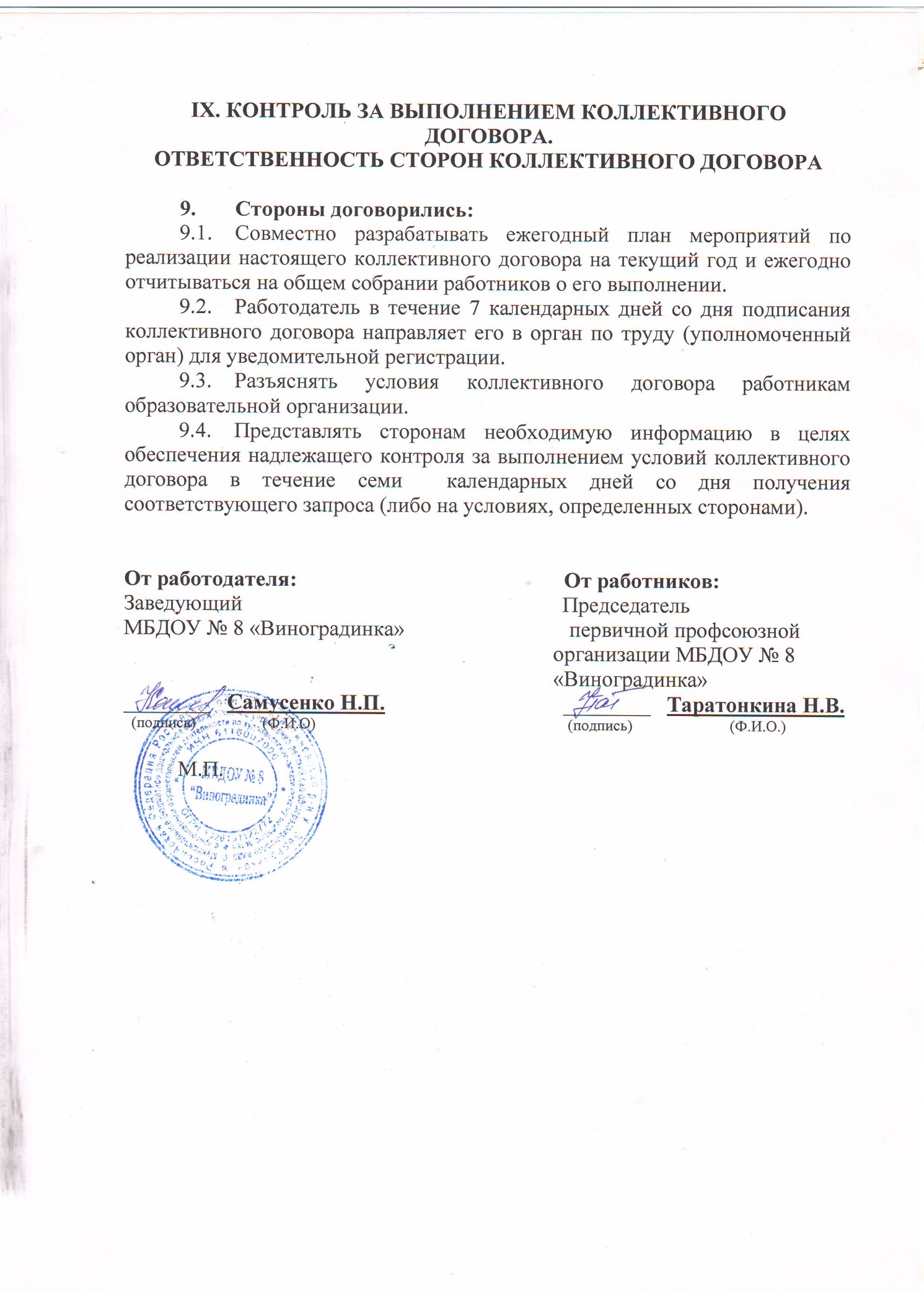           6.4.3.Проходить  обязательные периодические медицинские осмотры, а также внеочередные медицинские осмотры в соответствии с медицинскими рекомендациями за счет средств работодателя.предварительные при поступлении на работу и